“AGRO-LA“ , spol. s r.o.   středisko laboratořJiráskovo předměstí 630, Jindřichův Hradec III,  377 01 Jindřichův Hradectel: 384321011-12, mobil: 739008789, e-mail: vcely@agrola.cz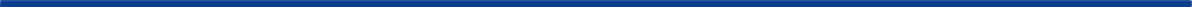 Objednávka rozboru vzorku MVP, souhlas s elektronickým zasíláním faktur a výsledků a s GDPRKontakt: mobil: 604 299 804  e-mail: kopenec@agrola.cz                                                    mobil: 604 29 9801   e-mail: jbocek@agrola.cz    mobil: 739 008 789  e-mail: pfauserova@agrola.cz Objednávka pro laboratorní vyšetření Paenibacillus larvae (mor včelího plodu)(*) Kód důvodu odběru vzorku napište do příslušného pole v tab. č. 1Tabulka. č. 1(**) Počet včelstev, z nichž byl vytvořen směsný vzorek(***) Číslo vzorku uvedené v tabulce č.1 se musí shodovat s číslem vzorku na krabičce Vzorky odebral V případě pozitivního nálezu je příslušný zadavatel rozboru (včelař) povinen tento údaj hlásit na příslušné pracoviště Státní veterinární správy. Toto je rovněž povinnost laboratoře.Souhlas se zasíláním protokolů a faktur v elektronické podobě:                                          Dále si Vás dovolujeme požádat o souhlas se zasíláním daňových dokladů elektronicky. Takto zasílané doklady budou mít všechny náležitosti daňových dokladů stanovené § 26 – 35 zákona č.235/2004 Sb.,  o dani z přidané hodnoty, v platném znění. Zároveň nebudete dostávat tištěné daňové doklady.Dále níže uveďte emailovou(é) adresu(y),  na které si přejete zasílat protokoly o rozboru vzorku. Tyto protokoly budou opatřeny elektronickým podpisem. Zároveň nebudete dostávat tištěné protokoly.Souhlasíme se zasíláním daňových dokladů a výsledkových protokolů od společnosti “AGRO-LA“, spol. s r.o. v elektronické podobě.		                               ANO                                             NEE-mailová adresa pro zasílání protokolů: ....................................................................................Kontaktní osoba:	 ………………………….       Telefon:	………………………..............	E-mailová adresa pro zasílání faktur: …......................................................................................Kontaktní osoba:	 ………………………….   Telefon:	……………………..................	Předpokládaná cena rozboru (bez DPH) :  ………………………………………..………....….Souhlas se zpracováním GDPR:                                     ANO                                             NEUděluji tímto souhlas společnosti “AGRO-LA“, spol. s r.o., se sídlem v Jiráskovo předměstí 630, Jindřichův Hradec III,  377 01 Jindřichův Hradec, IČ: 46682325, zapsané ve veřejném rejstříku vedeném u Krajského soudu v Českých Budějovicích, oddíl C, spisová vložka 1682 (dále jen „Správce“), aby ve smyslu zákona. č.101/2000 Sb., o ochraně osobních údajů (dále jen „zákon o ochraně osobních údajů“) a Nařízení Evropského parlamentu a Rady (EU) č. 2016/679 zpracovávala tyto osobní údaje: jméno a příjmení, název společnosti, e-mail, telefonní číslo. Jméno, příjmení, název společnosti, telefonní číslo a e-mail je nutné zpracovat za účelem vystavení protokolu a faktury. Tyto údaje budou zpracovány po dobu 5 let. S výše uvedeným zpracováním udělujete svůj výslovný souhlas. Souhlas lze vzít kdykoliv zpět, a to například zasláním emailu nebo dopisu na kontaktní údaje společnosti: “AGRO-LA“, spol. s r.o., se sídlem v Jiráskovo předměstí 630, Jindřichův Hradec III,             377 01 Jindřichův Hradec nebo e-mailem na adresu: vcely@agrola.cz.Datum : ……………………………… Podpis zákazníka : ………………..……..…………..Poznámka:……………………………………………………………………..………..……….Důvod odběru vzorků: (X)Kód KZ (*)Chov včelích matek a prodej oddělkůExM110Kočování, přemístění mimo obecExM110JinéČíslo vzorku(***)Datum odběruKód žádaného vyšetření1(*)Jméno                    a příjmeníBydlištěKontakt(e-mail, telefon)Registrační číslo chovateleRegistrační číslo stanovištěKatastrální území stanovištěPočet včelstev (**)Počet včelstev na stanovišti123456789101112131415Výsledky zaslatVýsledky zaslatFakturovatFakturovatZadavateliZadavateliChovateliChovateliPříslušné ZO ČSVPříslušné ZO ČSVKVSKVSJiné (uvést)Jiné (uvést)JménoAdresa                                                                                                                             Tel.